Положение о проведенииМеждународного      фестиваля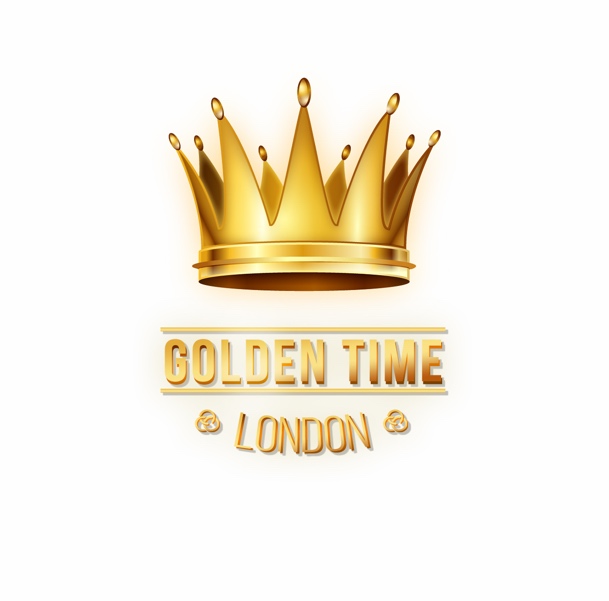                  «GOLDEN TIME  London»Сделай своего ребенка знаменитостью мирового уровня всего за одно выступление на международном конкурсе творческих талантов в Лондоне!С целью популяризации национальных культур желательным является включение в фестивальную программу номеров, передающих фольклорные или национальные традиции.с 4-го по 8-е ОКТЯБРЯ 2018 годаМеждународный фестиваль «GOLDEN TIME» - это постоянное событие, главная цель которого является популяризация и продвижение детского и юношеского искусства, укрепление дружеских отношений, поддержка творческих контактов между молодежью из разных стран, ознакомление детей разных национальностей и предоставление им возможности продемонстрировать свои таланты и особенности национальной культуры в столице мира. В фестивале примут с участие более 15 стран: Латвия, Литва, Украина, Грузия, Польша, Болгария, Армения, Россия, Узбекистан, Казахстан и многие другие!ЦЕЛЬ ФЕСТИВАЛЯ• Продвижение и мотивация детского и юношеского искусства;• Расширение и углубление международных отношений в области культурного обмена;• Поддержка композиторов и поэтов, которые пишут песни для детей и молодежи;• Мотивировать и продвигать творческие группы исполнителей и солистов.Место и сроки проведенияЛондон – столица Англии и Соединенного Королевства.На Туманном Альбионе Вы найдете множество достопримечательностей. Наиболее знаменитые из них: Вестминстерское аббатство с часовой башней, известной как Big Ben – по имени колокола, установленного внутри; замок Тауэр, одноименный разводной мост, Трафальгарская площадь. Прокатиться на London Eye - крупнейшее колесо обозрения в Европе и одно из крупнейших в мире на южном берегу Темзы.Посетить Harrods – старейший магазин Лондона и самый гигантский универмаг в Европе.Также стоит посетить многочисленные музеи столицы (Британский, мадам Тюссо и др.) и пройтись по Пикадилли – самой широкой и оживленной улице исторического центра города с множеством магазинов и ресторанов. В Лондоне, в пригороде Watford, находится знаменитая Warner Bros. Studio, в павильонах которой снимались все 8 серий самого популярного сериала всех времен и народов о Гарри Поттере. Примерное время экскурсии — 3 часа. Все представленные экспонаты — реальные участники съемок великой саги. У Вас появился шанс не только лично познакомиться с декорациями легендарных фильмов, но и побывать на подмостках студии и увидеть то, что не попало в кадр.Лондонского аквариума и путешествие на «Утенке» – London Duck Tours.Посещение Музея Мадам Тюссо, посещение тематического аттракциона компании Dream Works, посвящённого героям мультфильма о Шреке. Для желающих – ужин в кафе Rainforest Cafe с интерьером в стиле тропического леса.И конечно прогулка на катере по Темзе. 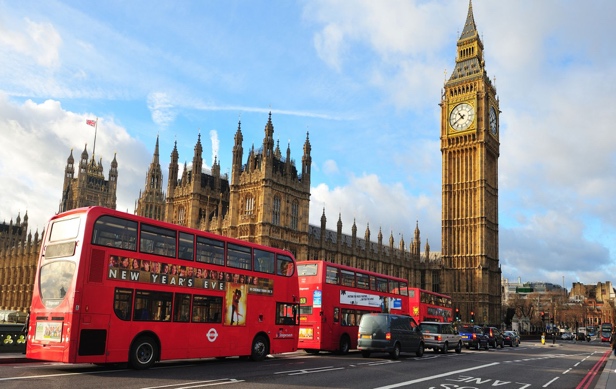 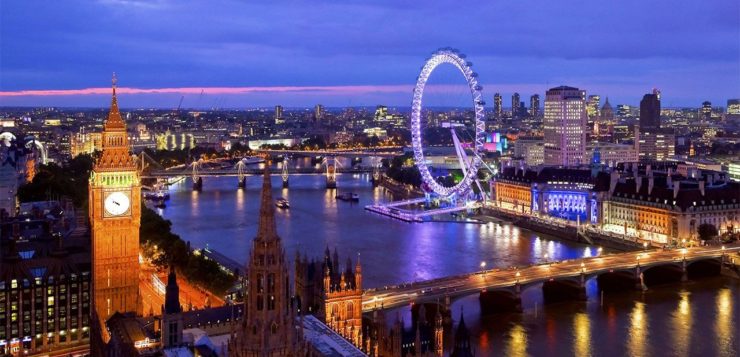 Программа07/10/18Фестивальная репетиция (саунд-чек для вокалистов и музыкантов, разводка номеров для танцоров).Фестивальная концертная программа, Церемония Награждения.ПРАВИЛА УЧАСТИЯДля участия в Фестивале необходимо направить в Оргкомитет Заявку установленного типа, подписанную ответственными лицами:первый этап подачи - до 01 июня 2018 годавторой этап подачи - до 01 июля 2018 годаОбязательным подтверждением заявки на участие является выплата организационного взноса в размере 100% в случае если виза открыта;Оргкомитет фестиваля отправляет официальные приглашения при получении заявок.Если участник до 1 сентября 2018 года не внес полную сумму оплаты, то Оргкомитет вправе в одностороннем порядке отказать участникам в участии. В данном случае сумма предоплаты не возвращается.Стоимость одного человека (независимо от участника или сопровождающего лица) 200 английских фунтов.В стоимость входит:Организационный взнос:сопровождение в оформлении визсбор документовпомощь в бронировании отеля и авиабилетовКонсультации по подготовке к участиюПолное гид-сопровождение и решение всех организационных вопросовдипломы участниковучастие в фестивалежюри и ведущиетехнический персонал, свет, звукПлата за участие в каждой категории:Коллективы, участвующие в фестивале в нескольких номинациях, производят дополнительную оплату в размере 50 английских фунтов за одного участника за каждую дополнительную номинацию.Солисты, принимающие участие в дополнительных номинациях в составе дуэтов или  коллективов, вносят дополнительную оплату в размере100 английских фунтовОпределение призеровII. НОМИНАЦИИ• Вокал (соло) - поп, джаз, современные жанры;• Фолк-вокал (соло) или национальная песня;• Вокальные группы (дуэт, трио и т. Д.);• Классический жанр (соло);Творческие коллективы и солисты могут принять участие в следующих номинациях:Соло, дуэты: эстрадный, народный, академический и джазовый вокал.Шоу-группы, вокальные коллективы: эстрадный, академический, народный и джазовый вокал.Танцевальные коллективы и солисты (хореография): современные, эстрадные, бальные и народные танцы классический и стилизованный танец; данс-соло, уличные танцы.Фольклорные коллективы, соло-исполнители, дуэты, народные ансамбли.Инструментальная музыка: солисты, дуэты, ансамбли.Цирковые коллективы (кроме «воздуха»).Театры мод: исторический и сценический костюм, детская и подростковая одежда.Музыкальные и детские театральные коллективы.III. ВОЗРАСТНЫЕ КАТЕГОРИИI Возрастная категория: до 5 летII возрастная категория: от 6 до 13 лет (включительно)III возрастная категория: от 14 до 17 лет (включительно)IV возрастная категория: от 18 до 25 лет (включительно)V возрастная категория: старше 26 летГран-при будет присуждаться победителю в каждой возрастной группе. В финальном гала-концерте примут участие только победители Гран-при в каждой категории и солисты со специальным решением жюри или почетные гости фестиваля.▪ Гран-при - приз, диплом, памятные подарки▪  I место - медаль, диплом, памятные подарки▪ II место - медаль, диплом, памятные подарки▪ III место - медаль, диплом, памятные подарки▪ Для жюри - дипломы, сертификаты и памятные подарки▪ Участники - сертификаты, дипломы и памятные подарки▪ Награда за симпатию аудитории▪ Специальный приз жюри▪ Приз молодому исполнителюРегламент выступленийШоу-группы, вокальные коллективы и солисты (вокал) представляют две песни на любом языке общей длительностью не более девяти минут.Хореографические и цирковые коллективы представляют два номера общей продолжительностью не более пятнадцати минут.Хоровые и фольклорные коллективы, театры мод, ансамбли народного творчества, инструментальные ансамбли и исполнители представляют программу общей длительностью до пятнадцати минут.Представляемые на конкурс в номинациях «Театр мод» коллекции должны отвечать следующим требованиям: художественная выразительность и зрелищная яркость коллекции;гармоничность стилевого и образного решения;продолжительность показа одной коллекции не более 10 минут.Музыкальные и детские театры представляют мини-спектакли на любую тематику (декорации, костюмы, музыкальное сопровождение). Время спектакля не должно превышать двадцать минут.Конкурсную программу участники фестиваля (вокалисты) представляют с фонограммой Все фонограммы вокальных исполнителей, а также музыкальное сопровождение хореографических, театральных и других номеров должны быть представлены на флеш-накопителях.Всем участникам в обязательном порядке необходимо иметь видеоряд, сопровождающий номер.  С целью популяризации национальных культур желательным является включение в фестивальную программу номеров, передающих фольклорные или национальные традиции (песни, танцы и др.), а также наличие национальной символики (флаги, костюмы и т.д.) на торжественных церемониях открытия и закрытия фестиваля.Кроме номеров и композиций конкурсных программ, всем коллективам и исполнителям необходимо иметь дополнительные номера для представления в Церемонии торжественного открытия и Гала-концерта фестиваля.Состав делегации, включая сопровождающих лиц и менеджеров, должен быть предварительно согласован с оргкомитетом и указан в заявке. Любые изменения в составе делегации допускаются только по согласованию с оргкомитетом.Руководитель делегации должен заранее предоставить организационному комитету следующую информацию для каждого члена делегации:Полное имя;Серия, номер и действительность паспорта;Гражданство;Наличие действительной въездной визы в Великобританию;Авиабилеты (в обоих направлениях) с указанием номеров рейсов, времени прибытия / отправления.Оргкомитет не несет ответственности за проблемы, связанные с неполным предоставлением этих данных или их изменением без согласования с оргкомитетом.* Организаторы оставляют за собой право вносить изменения в программу в сроки и дни проведения конкурса в условиях, не зависящих от них.Международный фестиваль GOLDEN TIME LondonАНКЕТА УЧАСТНИКА1. Название солиста или группы:2. Гражданство, Страна, Город проживания:3. Дата, месяц и год рождения солиста (в случае группы - полный список участников)4. Номинация и возрастная категория5. Полное имя руководителя, адрес, телефон, адрес электронной почты6. Конкурсная программа (композитор, поэт):7. Биографическая справка:8. Участие в других конкурсах и фестивалях/творческие достижения;9. Дополнительные требования (количество микрофонов и т. Д.)10. Число людей в составе делегации:11. Наличие действующей на момент поездки Британской визы;12. Полный почтовый адрес:13. skype, e-mail14. Facebook, Instagram15. Телефон, включая код страны и города16. Веб-сайт:  17. Я не возражаю, что вышеупомянутые фрагменты, если необходимо, будут использоваться для аудио- и видеозаписей.Дата подписания и подпись; Координатор : Елизавета Якимцова:тел, Viber, WhatsApp, FaceTime:+ 38 067 543-60-90e-mail: yakimtseva@goldentime.org.uaАрт-директор Елизавета Караманиц:тел, Viber, WhatsApp, FaceTime:+ 38 096 673-97-84e-mail: art@goldentime.org.uaИсполнительный директор Anna Minderienie:тел, Viber, WhatsApp, FaceTime:+44 7930 442917e-mail: Minderienie@goldentime.org.uaПрезидент Инесса Белая:тел, Viber, WhatsApp, FaceTime:+ 38 067 638-58-07e-mail: inessa@goldentime.org.ua